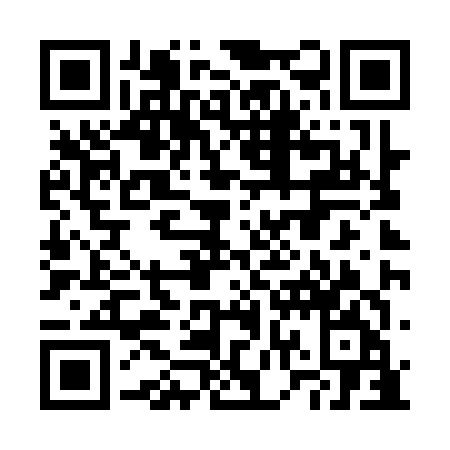 Prayer times for Ellerslie-Bideford, Prince Edward Island, CanadaMon 1 Jul 2024 - Wed 31 Jul 2024High Latitude Method: Angle Based RulePrayer Calculation Method: Islamic Society of North AmericaAsar Calculation Method: HanafiPrayer times provided by https://www.salahtimes.comDateDayFajrSunriseDhuhrAsrMaghribIsha1Mon3:235:271:206:459:1311:162Tue3:245:271:206:459:1211:163Wed3:255:281:206:459:1211:154Thu3:265:291:206:459:1211:145Fri3:275:301:216:459:1111:136Sat3:285:301:216:459:1111:127Sun3:305:311:216:449:1011:118Mon3:315:321:216:449:1011:109Tue3:325:331:216:449:0911:0910Wed3:345:341:216:449:0911:0811Thu3:355:341:216:449:0811:0712Fri3:375:351:226:439:0711:0513Sat3:395:361:226:439:0711:0414Sun3:405:371:226:439:0611:0315Mon3:425:381:226:429:0511:0116Tue3:435:391:226:429:0411:0017Wed3:455:401:226:419:0310:5818Thu3:475:411:226:419:0310:5619Fri3:495:421:226:409:0210:5520Sat3:505:431:226:409:0110:5321Sun3:525:441:226:399:0010:5122Mon3:545:451:226:398:5910:5023Tue3:565:471:226:388:5810:4824Wed3:585:481:226:378:5610:4625Thu3:595:491:226:378:5510:4426Fri4:015:501:226:368:5410:4227Sat4:035:511:226:358:5310:4128Sun4:055:521:226:358:5210:3929Mon4:075:541:226:348:5010:3730Tue4:095:551:226:338:4910:3531Wed4:115:561:226:328:4810:33